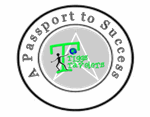 Reading is part of our daily homework.  Please listen to your child read and/or read to your child daily for a minimum of 15 minutes.  OR, Encourage your child to read independently for a minimum of 10 minutes.  Please track your child’s reading on the APPLE CORE bookmark provided by the Triggs ES Library.  In order for your child to be entered into our school wide drawing for a chance to spin the “Wheel of Prizes,” and a chance to be invited to the APPLE CORE “Movie of the Month,” a completed APPLE CORE bookmark must be turned in on/before Monday, October 29th, 2018.  Visit the library website TriggsLibrary.weebly.com for more details.       Kindergarten Kiddos Newsletter   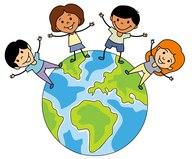                   October 15-19                         Kindergarten Kiddos Newsletter                     October 15-19                         Kindergarten Kiddos Newsletter                     October 15-19                         Kindergarten Kiddos Newsletter                     October 15-19                   Reading is part of our daily homework.  Please listen to your child read and/or read to your child daily for a minimum of 15 minutes.  OR Encourage your child to read independently for a minimum of 10 minutes.  Please track your child’s reading on the APPLE CORE bookmark provided by the Triggs ES Library.  In order for your child to be entered into our school wide drawing for a chance to spin the “Wheel of Prizes,” and a chance to be invited to the APPLE CORE “Movie of the Month,” a completed APPLE CORE bookmark must be turned in on/before Monday, October 29th, 2018.  Visit the library website TriggsLibrary.weebly.com for more details. Our Concept of the Week is INITIATIVE.Upcoming events:Wednesday, October 17: Family Reading Workshop at 5:30 pm. Friday, October 19: Fall Festival from 5:00-8:00Friday, October 26: No school for Nevada DayThank you,Kindergarten TeachersReading is part of our daily homework.  Please listen to your child read and/or read to your child daily for a minimum of 15 minutes.  OR Encourage your child to read independently for a minimum of 10 minutes.  Please track your child’s reading on the APPLE CORE bookmark provided by the Triggs ES Library.  In order for your child to be entered into our school wide drawing for a chance to spin the “Wheel of Prizes,” and a chance to be invited to the APPLE CORE “Movie of the Month,” a completed APPLE CORE bookmark must be turned in on/before Monday, October 29th, 2018.  Visit the library website TriggsLibrary.weebly.com for more details. Our Concept of the Week is INITIATIVE.Upcoming events:Wednesday, October 17: Family Reading Workshop at 5:30 pm. Friday, October 19: Fall Festival from 5:00-8:00Friday, October 26: No school for Nevada DayThank you,Kindergarten TeachersReading is part of our daily homework.  Please listen to your child read and/or read to your child daily for a minimum of 15 minutes.  OR Encourage your child to read independently for a minimum of 10 minutes.  Please track your child’s reading on the APPLE CORE bookmark provided by the Triggs ES Library.  In order for your child to be entered into our school wide drawing for a chance to spin the “Wheel of Prizes,” and a chance to be invited to the APPLE CORE “Movie of the Month,” a completed APPLE CORE bookmark must be turned in on/before Monday, October 29th, 2018.  Visit the library website TriggsLibrary.weebly.com for more details. Our Concept of the Week is INITIATIVE.Upcoming events:Wednesday, October 17: Family Reading Workshop at 5:30 pm. Friday, October 19: Fall Festival from 5:00-8:00Friday, October 26: No school for Nevada DayThank you,Kindergarten TeachersSight WordsinisReading is part of our daily homework.  Please listen to your child read and/or read to your child daily for a minimum of 15 minutes.  OR Encourage your child to read independently for a minimum of 10 minutes.  Please track your child’s reading on the APPLE CORE bookmark provided by the Triggs ES Library.  In order for your child to be entered into our school wide drawing for a chance to spin the “Wheel of Prizes,” and a chance to be invited to the APPLE CORE “Movie of the Month,” a completed APPLE CORE bookmark must be turned in on/before Monday, October 29th, 2018.  Visit the library website TriggsLibrary.weebly.com for more details. Our Concept of the Week is INITIATIVE.Upcoming events:Wednesday, October 17: Family Reading Workshop at 5:30 pm. Friday, October 19: Fall Festival from 5:00-8:00Friday, October 26: No school for Nevada DayThank you,Kindergarten TeachersReading is part of our daily homework.  Please listen to your child read and/or read to your child daily for a minimum of 15 minutes.  OR Encourage your child to read independently for a minimum of 10 minutes.  Please track your child’s reading on the APPLE CORE bookmark provided by the Triggs ES Library.  In order for your child to be entered into our school wide drawing for a chance to spin the “Wheel of Prizes,” and a chance to be invited to the APPLE CORE “Movie of the Month,” a completed APPLE CORE bookmark must be turned in on/before Monday, October 29th, 2018.  Visit the library website TriggsLibrary.weebly.com for more details. Our Concept of the Week is INITIATIVE.Upcoming events:Wednesday, October 17: Family Reading Workshop at 5:30 pm. Friday, October 19: Fall Festival from 5:00-8:00Friday, October 26: No school for Nevada DayThank you,Kindergarten TeachersReading is part of our daily homework.  Please listen to your child read and/or read to your child daily for a minimum of 15 minutes.  OR Encourage your child to read independently for a minimum of 10 minutes.  Please track your child’s reading on the APPLE CORE bookmark provided by the Triggs ES Library.  In order for your child to be entered into our school wide drawing for a chance to spin the “Wheel of Prizes,” and a chance to be invited to the APPLE CORE “Movie of the Month,” a completed APPLE CORE bookmark must be turned in on/before Monday, October 29th, 2018.  Visit the library website TriggsLibrary.weebly.com for more details. Our Concept of the Week is INITIATIVE.Upcoming events:Wednesday, October 17: Family Reading Workshop at 5:30 pm. Friday, October 19: Fall Festival from 5:00-8:00Friday, October 26: No school for Nevada DayThank you,Kindergarten TeachersTeacher’s CornerPlease let me know if you can volunteer a half-hour of your time during the Fall Festival. I need parent volunteers to run our booth, The Disc Drop! The festival is from 5-8. I need two parents for every half hour. Message me on Dojo if you can volunteer! I am still collecting candy and small Halloween prizes.Reading StandardsWriting StandardsMath StandardsMath StandardsWe will be able to name the author and illustrator of a text and define the role of each in presenting the ideas or information.We will brainstorm, organize our thoughts, and write an informational text. We will be able to name a topic and supply details.We will understand the relationship between numbers and quantities. We will be able to show ways to make 3,4, and 5.We will understand the relationship between numbers and quantities. We will be able to show ways to make 3,4, and 5.Name:Kindergarten homework for the week of October 15-19Reading/WritingMath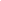 Mon.Walk around your home and find things that begin with the /Ll/ sound. Draw a picture for five of those things. Challenge: Write the name for each picture.Draw a picture to solve:There are 5 apples in a tree. 2 apples are red.The other apples are yellow.How many yellow apples are there?Show all your work in your homework journal.Tues.Walk around your home and find things that begin with the /Ii/ sound. Draw a picture for five of those things. Challenge: Write the name for each picture.Draw a picture to solve:There are 4 fish in the fish tank.3 fish are blue.The other fish is green.How many green fish are there?Show all your work in your homework journal.Wed.Sight word practiceComplete the handwriting page for in and is. Use your very best handwriting.Parents, please watch your child closely. Make sure he/she is writing the letters from TOP to BOTTOM. Also make sure your child says each letter and READS the word.Draw a picture to solve:My mom gave me 3 pieces of candy.1 piece of candy is purple.The other pieces are blue.  How many blue pieces of candy are there?Show all your work in your homework journal.Thur.Think, Draw, and WriteTHINK of something you would like to write about.DRAW a picture of your thinking.WRITE a sentence about your thinking. Draw a picture to solve:I have 3 scoops of ice cream.1 scoop of ice cream is vanilla.The other scoops of ice cream are chocolate.  How many scoops of chocolate ice cream are there?Show all your work in your homework journal.